St Peter’s C of E Primary School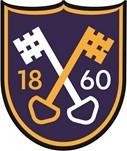 School Uniform Policy 2022Date policy last reviewed:		Contents:Statement of intentLegal frameworkRoles and responsibilitiesCost principlesEquality principlesComplaints and challengesSchool uniform supplierUniform assistanceNon-complianceSchool uniformAdverse weatherLabellingMonitoring and reviewStatement of intentSt Peter’s believes that a consistent school uniform policy is vital to promote the ethos of the school and provide a sense of belonging and identity for all pupils, regardless of their protected characteristics or socio-economic circumstances.This policy lays out the measures the school has taken to ensure a consistent, fair and inclusive uniform policy, and to implement a uniform that reflects the needs of all pupils, and is affordable and the best value for money for the school and pupils’ families.We believe that pupils learn most effectively and achieve their best outcomes when they are comfortable, able to be themselves, and dressed in such a way that sets an appropriate tone for education.Legal frameworkThis policy has due regard to all relevant legislation including, but not limited to, the following:Education and Inspections Act 2006Education Act 2011Human Rights Act 1998Equality Act 2010The UK General Data Protection Regulation (UK GDPR)Data Protection Act 2018This policy has due regard to all relevant guidance including, but not limited to, the following:DfE (2021) ‘Cost of school uniforms’DfE (2021) ‘School Admissions Code’DfE (2021) ‘School uniforms’This policy operates in conjunction with the following school policies:Complaints Procedures PolicyBehaviour PolicyRoles and responsibilitiesThe governing board is responsible for:Establishing, in consultation with the headteacher and school community, a practical and smart school uniform that accurately reflects the school’s vision and values.Ensuring that the school’s uniform is accessible and inclusive, and does not disadvantage any pupil by virtue of their protected characteristics or socio-economic status.Listening to the opinions and wishes of parents, pupils and the wider school community regarding changes to the school’s uniform.Ensuring that the school’s uniform is accessible and affordable.Demonstrating how best value for money has been achieved in the uniform policy.Ensuring compliance with the DfE’s ‘Cost of school uniforms’ guidance.Processing and approving all eligible School Uniform Assistance Application Forms.The headteacher is responsible for:Enforcing the school’s uniform on a day-to-day basis.Ensuring that teachers understand this policy and what to do if a pupil is in breach of the policy.Listening to the opinions and wishes of the school community in regard to the school’s uniform and making appropriate recommendations to the governing board.Providing pupils with an exemption letter as appropriate, e.g. for a pupil who has a broken arm and requires a loose-fitting top.Staff members are responsible for:Ensuring that pupils dress in accordance with this policy at all times.Disciplining pupils who are in breach of this policy.Ensuring that pupils understand why having a consistent and practical school uniform is important, e.g. school identity.Parents are responsible for:Providing their children with the correct school uniform as detailed in this policy.Informing the headteacher if their child requires a more relaxed uniform policy for a period of time, including why.Ensuring that their child’s uniform is clean, presentable and the correct size.Pupils are responsible for:Wearing the correct uniform at all times, unless the headteacher has granted an exemption.Looking after their uniform as appropriate.Understanding and respecting why a school uniform is important to the school, e.g. school identity and community.Cost principlesThe school is committed to ensuring that its school uniform is affordable and accessible to all pupils and does not place an unreasonable financial burden on parents.In accordance with the ‘School Admissions Code’, the headteacher will ensure that the school’s uniform policy does not discourage parents from applying for a place for their child.The school will assess the overall cost implications of its uniform policy regularly, including prior to making any changes to the school uniform. When evaluating whether costs are reasonable and proportionate, the school will take into account the opinions and situations of:Economically disadvantaged parents.Parents with multiple children who are, or will be in the future, pupils at the school.Parents of younger children, as they are likely to grow quickly and require new sets of uniform more frequently.Parents of pupils with protected characteristics that may impact their ability to access the uniform due to costs.The school will evaluate the cost of its uniform based on the overall collection of uniform items that parents would need to purchase for a pupil, rather than on the cost effectiveness of individual items; this will include consideration of the fact that parents will need to purchase multiples of certain items, e.g.shirts and socks, to ensure their child can come to school in clean uniform every day.The school keeps branded uniform items to a minimal level that is reasonable for all members of the school community. The school defines a branded uniform item as any item of clothing that cannot be purchased at a range of retailers, including by virtue of logos, colours, designand fabrics. Where the school decides to require an item of branded clothing, it will conduct an assessment to ensure prices are kept as low as possible,The school is committed to meeting the DfE’s recommendations on costs and value for money. Every care is taken to ensure that our uniforms are affordable for all current and prospective pupils, and that the best value for money is secured through reputable suppliers.The school will find a supplier to obtain the best value for money possible. Any savings negotiated are passed to parents where possible and does not enter into exclusive single supplier contracts or cash-back arrangements.The school will not amend uniform requirements regularly and will take the views of parents and pupils into account when considering any changes to school uniforms.Equality principlesThe school takes its legal obligation to avoid discriminating against any protected characteristic unlawfully very seriously and aims to ensure that the uniform policy is as inclusive as possible so that all pupils are supported to access a school uniform which is comfortable, suitable for their needs, and reflects who they are.The school will work to ensure that school uniform’s cost does not disproportionately affect any pupils by ensuring that uniforms for all genders are as equal in price as possible and by adhering to the cost principles laid out in section 3.The school will ensure that parents and pupils are consulted over any changes to school uniform, and that views and advice is sought specifically from pupils, and parents of pupils, who:Are transgender, including non-binary pupils.Have SEND and/or sensory needs.Are of a religious or cultural background that has dress requirements.The school ensures that pupils who are required to follow certain dress requirements, are afforded flexibility to allow them to wear a uniform that adheres to their requirements as far as possible. The school endeavours to meet all requests for amendments to the uniform for these purposes; however, will ensure that the needs and rights of individual pupils are weighed against any health and safety concerns for the entire school community.Parents’ concerns and requests regarding religious clothing are dealt with on a case-by-case basis by the headteacher and governing board, and always in accordance with the school’s Complaints Procedures Policy.The school ensures that the needs of pupils with SEND and/or sensory difficulties are considered in the uniform policy, e.g. ensuring soft, stretchy fabrics and avoiding intricate buttons or hard seams; however, where the needs of these pupils cannot be met in the standard uniform policy, individual adaptations to the uniform will be considered and permitted wherever possible.Complaints and challengesThe school endeavours to resolve all uniform complaints and challenges locally and informally, in accordance with the school’s Complaints Procedures Policy.To make a complaint, parents should refer to the Complaints Procedures Policy and follow the stipulations outlined.When a complaint is received, the school works with parents to arrive at a mutually acceptable outcome.Governors are willing to consider reasonable requests for flexibility to allow a pupil to accommodate particular social and cultural circumstances.School uniform supplierOur current school uniform supplier is:Touchline EmbroideryWe will work with our school uniform supplier to accept school uniform assistance vouchers if they become availableThe school will retender the uniform contract every five years, whether changes to the uniform are made or not. The governing board will be able to demonstrate how uniform is procured at the best value for money. The headteacher will work to ensure that the items are procured as cheaply as possible without compromising on the quality, e.g. by requesting standard-style items from the supplier rather than more intricate and unique designs.Uniform assistanceThe school holds second-hand school uniforms for parents to access; access to these uniforms is available at the end of each day. Parents are invited to donate their child’s uniform when they no longer need it.Non-complianceThe headteacher, or a person authorised by the headteacher, is permitted to ask a pupil to briefly go home to remedy breaches to the school’s uniform.When deciding whether to allow a pupil to return home, the school considers the pupil’s age and vulnerability, the length of time it will take, and the availability of the pupil’s parents.Where a pupil has been sent home to rectify uniform breaches, the absence is recorded as ‘authorised’.If a pupil repeatedly breaches uniform rules, or takes longer than necessary to rectify the absence, the absence is counted as ‘unauthorised’.Our school UniformTrainers are not considered suitable footwear. High heels are not permitted. Skirts must be knee-length.Parents are responsible for ensuring their child brings their PE kit to school when needed.EYFS Uniform RequirementsJewelleryNo jewellery is permitted in school.  This includes necklaces, rings and any ear jewellery.Watches are permitted but no smart watches that have internet, messaging or social media access.HairstylesPupils with long hair must ensure that this does not impede their vision, cover their face or provide a health and safety risk. All hair past shoulder length must be tied back.The following hairstyles are not considered appropriate for school:Brightly-coloured, dyed hair.Headwear with bold patterns or colours.Excessive hair accessories.Line cuts in hairMakeupThe school rules on makeup are as follows:False nails and nail extensions are not permitted.No face make up / foundation is permitted unless for medical purposes.Only clear nail varnish may be worn.Temporary tattoos are not permitted.Adverse weatherAll pupils are required to wear weather-appropriate clothing that covers as much of their skin as possible during adverse weather.Pupils are advised not to wear any jumpers or blazers during heatwaves. If outside during break times, pupils not wearing sun-safe clothing are advised to stay in an area protected from the sun, or spare clothing is provided. Caps should be wornFor cold temperatures, this includes wearing:Scarfs, gloves, coats and hats when they are outside.Warm jumpers that conform to the school’s uniform policy.Trousers, or thick tights with skirts.LabellingAll pupils’ clothing and footwear is clearly labelled with their name. Any lost clothing is be taken to the lost property boxMonitoring and reviewThis policy is reviewed every two years by the chair of governors and the headteacher.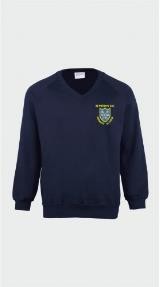 Summer / Winter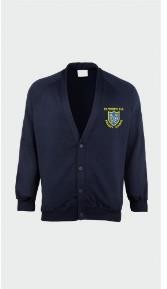 Summer / Winter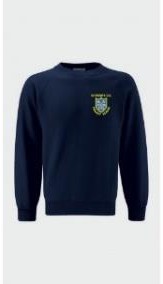 Summer / Winter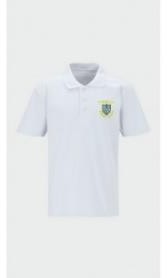 Summer / Winter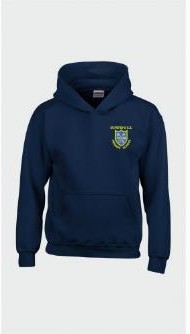 Summer / Winter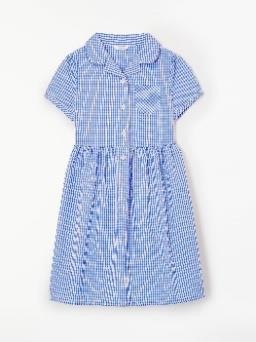 Summer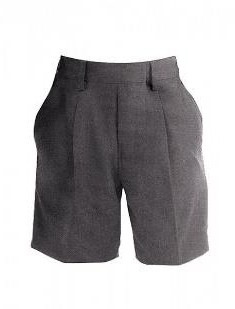 Summer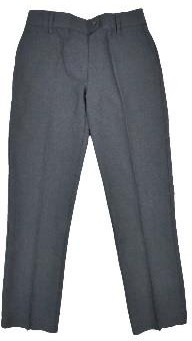 Summer / Winter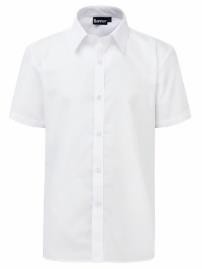 Winter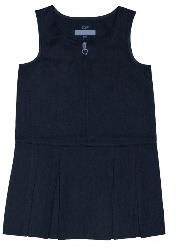 Winter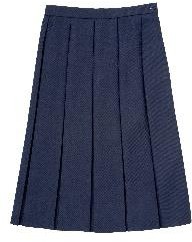 Winter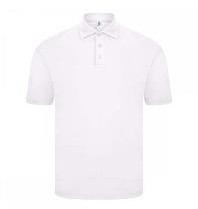 Summer / Winter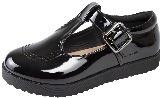 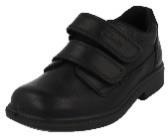 Black School Shoes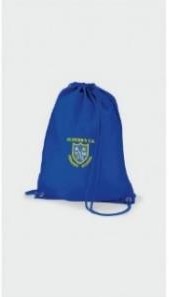 Optional PE Bag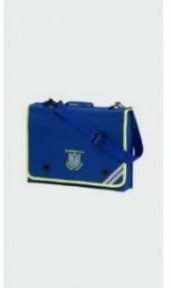 BOOK BAG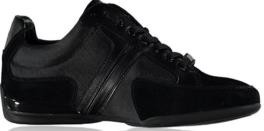 TrainersPE FOOTWEAR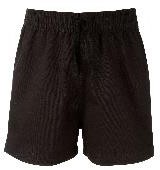 PE KitPlain black PE Shorts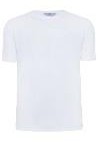 PE KitWhite T or Polo Shirt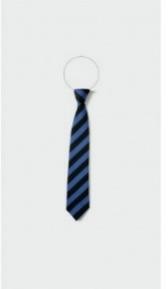 ItemOptional orrequiredBrandingHow to acquireRegular school uniformRegular school uniformRegular school uniformRegular school uniformNAVY Blue Round Neck / V Neck Sweatshirt / CardiganRequiredSchool logo on left-hand sideBranded sweatshirt and cardigan available from TouchlineSecond hand from school if available.Plain white short sleeved school shirt.Required KS2No BrandingAvailable from any high street retailerPlain white polo shirtRequiredOptional school logo on left-hand side (iron-on school logo also available)Available from Touchline, or any high street retailer.Second hand in school if available.NAVY Blue school hoodyRequiredOptional school logo on left-hand side (iron-on school logo also available)Available from Touchline or any high street retailerGrey trousers or grey skirtRequiredNo brandingAvailable from any high street retailerSt Peter’s School TieRequired KS2Blue and Black stripes from TouchlineTouchlineSensible, plain black shoesRequiredNo brandingAvailable from high street retailers.SUMMERLight blue ‘Gingham’ summer dress.OptionalNo brandingAvailable from high street retailers.Navy PinaforeOptionalNo brandingAvailable from high street retailersPE kitPE kitPE kitPE kitPlain white t-shirtRequiredOptional school logo on left-hand side.Available from Touchline or any high street retailerPlain black shortsRequiredNo logo requiredAvailable from Touchline or any high street retailerAccessoriesAccessoriesAccessoriesAccessoriesSchool Primary Book bagRequiredOptional school logoAvailable from TouchlineDrawstring PE BagOptionalOptional school logo on left-hand sideAvailable from Touchline or any high street retailerNavy Blue School CapOptionalOptional school logo from TouchlineAvailable from Touchline or any high street retailerNavy Blue Headband or head tieOptionalN/AAvailable from high street retailersItemRequired / OptionalSchool LogoSupplierItemPlain white polo shirtRequiredSchool Logo OptionalBranded available from TouchlinePlain available from any High Street retailer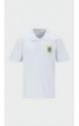 NAVYBlue Round Neck / V Neck Sweatshirt/ CardiganRequiredSchool LogorequiredBranded sweatshirt and cardigan available from Touchline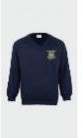 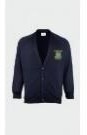 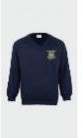 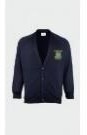 Winter Grey TrousersSummer ShortsRequiredN/APlain available from any High Street retailer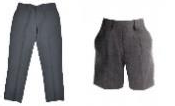 Navy Pinafore OrNavy skirtRequiredN/APlain available from any High Street retailer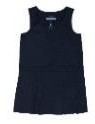 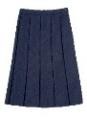 NAVYBlue school hoodyRequiredSchool Logo OptionalBranded available from TouchlinePlain available from any High Street retailer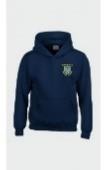 SUMMER TERMLight blue ‘Gingham’ summerdress.OptionalN/AAvailable from high street retailers.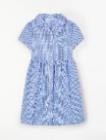 Sensible, plain black shoes.RequiredStrictly no trainer shoesAvailable from high street retailers.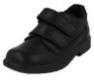 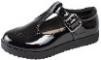 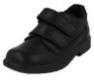 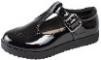 PE KitBlack Shorts / White T - ShirtRequiredOptionalBranded available from TouchlinePlain available from any High Street retailer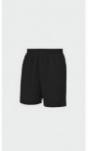 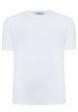 Drawstring PE BagOptionalOptionalBranded available from TouchlinePlain available from any High Street retailer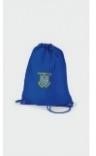 Navy Blue School CapOptionalOptionalBranded available from TouchlinePlain available from any High Street retailer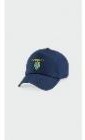 